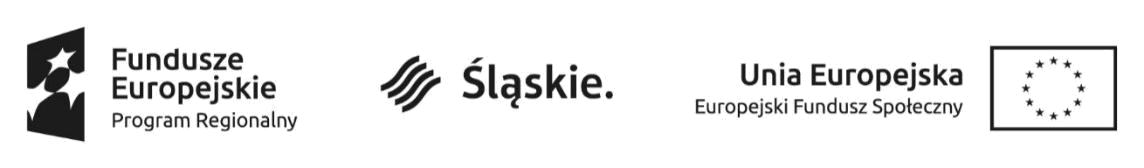 REGULAMIN UDZIAŁU W PROJEKCIE„Kierunek praca”1POSTANOWIENIA OGÓLNE1. Projekt „Kierunek praca" (POWR.01.02.01-24-0094/20) jest realizowany w ramach Programu Operacyjnego Wiedza Edukacja Rozwój 2014-2020, Oś Priorytetowa I Rynek pracy otwarty dla wszystkich, Działanie 1.2 Wsparcie osób młodych na regionalnym rynku pracy, Poddziałanie 1.2.1 Wsparcie udzielane z Europejskiego Funduszu Społecznego.2. Projekt jest realizowany przez Powiat Mikołowski / Powiatowy Urząd Pracy w Mikołowie.3. Okres realizacji projektu: 01.05.2021 r. – 30.06.2023 r.4. Niniejszy Regulamin określa kryteria i zasady rekrutacji oraz uczestnictwa w projekcie.5. Głównym celem projektu jest zwiększenie w okresie realizacji projektu tj. 01.05.2021 – 30.06.2023r. możliwości zatrudnienia 42 osób bezrobotnych zarejestrowanych w Powiatowym Urzędzie Pracy 
w Mikołowie w wieku 18-29 lat poprzez znalezienie oraz podjęcie przez uczestników odpowiedniej pracy. Projekt zakłada, jako swój podstawowy cel aktywizację zawodową uczestników poprzez zwiększenie szansy trwałego zatrudnienie, dzięki kierowaniu uczestników - osoby młode w wieku do 29 r.ż., na subsydiowane stanowiska pracy w ramach prac interwencyjnych. 2PODSTAWOWE DEFINICJEDefinicje używane w ramach niniejszego Regulaminu każdorazowo oznaczają:Projekt - projekt „Kierunek praca”. Beneficjentem projektu jest Powiat mikołowski/Powiatowy Urząd Pracy w Mikołowie. Projekt jest realizowany przez Powiatowy Urząd Pracy w Mikołowie.Instytucja Pośrednicząca- Województwo Śląskie - Wojewódzki Urząd Pracy w Katowicach 
z siedzibą przy ul. Kościuszki 30, 40-048 Katowice.Realizator projektu – Powiatowy Urząd Pracy w Mikołowie.Ustawa – ustawa z dnia 20 kwietnia 2004 r.  o promocji zatrudnienia i instytucjach rynku pracy [t.j. Dz.U. z 2021 r. poz. 1100].Biuro projektu – główne miejsce realizacji Projektu umiejscowione jest w siedzibie Realizatora projektu przy ul. Chopina 8, 43-170 Łaziska Górne.Kandydat lub Kandydatka – osoba aplikująca do udziału w projekcie,Osoby bezrobotne (definicja EFS) – osoby pozostające bez pracy, gotowe do podjęcia pracy 
i aktywnie poszukujące zatrudnienia. W ramach Projektu, osobami bezrobotnymi są wyłącznie osoby bezrobotne zarejestrowane w Powiatowym Urzędzie Pracy w Mikołowie. Definicja nie uwzględnia studentów studiów stacjonarnych, nawet jeśli spełniają powyższe kryteria. Osoby kwalifikujące się do urlopu macierzyńskiego lub rodzicielskiego, które są bezrobotne 
w rozumieniu niniejszej definicji (nie pobierają świadczeń z tytułu urlopu), są również osobami bezrobotnymi. Osoby długotrwale bezrobotne – definicja pojęcia „długotrwale bezrobotny” różni się 
w zależności od wieku: - młodzież (<25 lat) – osoby bezrobotne nieprzerwanie przez okres ponad 6 miesięcy (>6 m-cy), - dorośli (25 lat i więcej) – osoby bezrobotne nieprzerwanie przez okres ponad 12 miesięcy 
(>12 m-cy), Status na rynku pracy jest określany w dniu rozpoczęcia uczestnictwa w projekcie. Wiek uczestników projektu jest określany na podstawie daty urodzenia i ustalany w dniu rozpoczęcia udziału w projekcie. Osoby z niepełnosprawnościami stanowią osoby niepełnosprawne w rozumieniu ustawy 
z dnia 27 sierpnia 1997 r. o rehabilitacji zawodowej i społecznej oraz zatrudnianiu osób niepełnosprawnych, a także osoby z zaburzeniami psychicznymi w rozumieniu ustawy z dnia sierpnia 1994 r. o ochronie zdrowia psychicznego .Osoby o niskich kwalifikacjach – osoby posiadające wykształcenie na poziomie do ISCED 3 włącznie. Definicja poziomów wykształcenia (ISCED) została zawarta w Wytycznych w zakresie monitorowania postępu rzeczowego realizacji programów operacyjnych na lata 2014-2020 w części dotyczącej wskaźników wspólnych EFS monitorowanych we wszystkich PI. Poziom uzyskanego wykształcenia jest określany w dniu rozpoczęcia uczestnictwa w projekcie. Osoby przystępujące do projektu należy wykazać jeden raz, uwzględniając najwyższy ukończony poziom ISCED.Osoba z kategorii NEET – osoba młoda w wieku 15-29 lat, która spełnia łącznie trzy następujące warunki: czyli nie pracuje (tj. jest bezrobotna lub bierna zawodowo), nie kształci się (tj. nie uczestniczy w kształceniu formalnym w trybie stacjonarnym albo zaniedbuje obowiązek szkolny lub nauki) ani nie szkoli się (tj. nie uczestniczy w pozaszkolnych zajęciach mających na celu uzyskanie, uzupełnienie lub doskonalenie umiejętności i kwalifikacji zawodowych lub ogólnych, potrzebnych do wykonywania pracy).Osoby zwolnione – osoby, które w wyniku pandemii wirusa SARS-CoV-2 utraciły zatrudnienie po 1 marca 2020r., i do dnia rozpoczęcia udziału w projekcie pozostawały poza rynkiem pracy. Uczestnik/Uczestniczka Projektu (UP) – Kandydat/Kandydatka zakwalifikowana do udziału 
w projekcie, bezpośrednio korzystająca z interwencji EFS, spełniająca kryteria Uczestnictwa 
w projekcie wybrana w procedurze rekrutacyjnej.Formularz rekrutacyjny – dokument, w oparciu o który prowadzony jest proces rekrutacji Uczestników/Uczestniczek do projektu zainteresowanych wsparciem w projekcie, zawierający niezbędne oświadczenia Kandydatów do udziału w projekcie.§ 3KRYTERIA UCZESTNICTWA W PROJEKCIEW projekcie mogą uczestniczyć osoby spełniające w dniu składania formularza rekrutacyjnego oraz w momencie rozpoczynania udziału w projekcie (tj. dzień rozpoczęcia pierwszej formy wsparcia) poniższe kryteria:są wieku 18-29 lat (do dnia poprzedzającego dzień 30 urodzin);spełniają kryteria osoby bezrobotnej o której mowa w art. 2 ust. 1 pkt 2 Ustawy i są zarejestrowane w Powiatowym Urzędzie Pracy w Mikołowie;spełniają jedno z kryteriów:c.1 utraciły zatrudnienie po 1 marca 2020 r (80% uczestników)c.2 są osobami w szczególnie niekorzystnej sytuacji na rynku pracy (20% uczestników), do których należą:	- osoby z kategorii NEET, 	- osoby z niepełnosprawnościami, 	- kobiety, 	- osoby o niskich kwalifikacjach, 	- osoby odchodzące z rolnictwa, 	- imigranci, reemigranci,	- osoby długotrwale bezrobotne. nie uczestniczą w innym projekcie z zakresu aktywizacji zawodowej dofinansowanym ze środków Europejskiego Funduszu Społecznego.Pierwszeństwo udziału w projekcie mają byli uczestnicy projektów z zakresu włączenia społecznego w ramach CT9 w RPO WSL.W projekcie przewidziano udział 42 uczestników w tym:27 kobiet i 15 mężczyzn,34 osób, które utraciły zatrudnienie po 1 marca 2020 r. (w tym 22 kobiet),1 osoby długotrwale bezrobotnej (kobieta).§ 4DOKUMENTY REKRUTACYJNE I TRYB ICH SKŁADANIA Osoby mające zamiar uczestniczyć w projekcie składają wypełniony Formularz rekrutacyjny na wzorze stanowiącym załącznik nr 1 do niniejszego Regulaminu.Formularz rekrutacyjny należy dostarczyć do Biura Projektu (siedziby PUP w Mikołowie, 
ul. Chopina 8, 43-170 Łaziska Górne). Formularz rekrutacyjny oraz Regulamin rekrutacji w projekcie są dostępne w wersji papierowej w Biurze Projektu. Ponadto w/w dokumenty udostępnione są w wersji elektronicznej 
do pobrania ze strony internetowej PUP w Mikołowie (https://mikolow.praca.gov.pl/).Realizator projektu zastrzega, iż złożenie Formularza rekrutacyjnego nie jest jednoznaczne 
z przyjęciem do udziału w projekcie.Informacja na temat rekrutacji, a także zmianach dokumentów rekrutacyjnych oraz niniejszego Regulaminu będzie każdorazowo umieszczana na stronie internetowej PUP w Mikołowie.Złożone dokumenty nie podlegają zwrotowi i stanowią dokumentację projektową.§ 5NABÓR UCZESTNIKÓWRekrutacja będzie odbywać się w sposób ciągły od momentu zamieszczenia informacji 
o rozpoczęciu realizacji projektu (co najmniej na stronie internetowej Realizatora projektu), 
do czasu zebrania grupy docelowej Uczestników Projektu.Rekrutacja odbywać się będzie zgodnie z zasadą bezstronności, jawności, oraz zgodnie z zasadą równości szans.Rekrutacja prowadzona będzie jednoetapowo i polegać będzie na:przyjmowaniu formularzy rekrutacyjnych,analizie formalnej kandydatur,analizie merytorycznej – dopasowaniu kandydata do posiadanych ofert pracy subsydiowanej.Kandydaci/Kandydatki do udziału w projekcie, zostaną powiadomieni o wyniku rekrutacji 
osobiście i/lub w formie telefonicznej i/lub e-mailowo.Będą prowadzone osobne listy rankingowe dla kobiet oraz mężczyzn, w tym w podziale 
na osoby które utraciły pracę po 1 marca (80% miejsc) oraz osoby w najtrudniejszej sytuacji 
na rynku pracy (20% miejsc).Dodatkowo utworzona zostanie lista rezerwowa. Znajdą się na niej kandydaci kwalifikujący się do udziału w projekcie, którym z różnych przyczyn nie można było zaoferować odpowiedniej oferty pracy subsydiowanej.Kandydaci/Kandydatki po pozytywnym zakwalifikowaniu się do projektu, będą zobligowani do podania danych niezbędnych do realizacji projektu tj. wypełnienia ankiety uczestnika projektu zawierającą dane uczestnika projektu otrzymującego wsparcie załącznik nr 2 do niniejszego 
Regulaminu oraz oświadczenie dotyczące przetwarzania danych osobowych załącznik nr 3 
do niniejszego Regulaminu. Uczestnik/Uczestniczka przekazują w/w dokumenty w dniu przystąpienia do projektu tj. w momencie skorzystania z pierwszej formy wsparcia.W przypadku wystąpienia zagrożenia niezrealizowania przez Realizatora projektu założonych wskaźników w projekcie (w szczególności liczby kobiet), Realizator zastrzega sobie prawo do rekrutacji do projektu tylko osób, które spełniają kryteria założonych wskaźników w projekcie, jednocześnie spełniające pozostałe kryteria kwalifikowalności do projektu.Przystąpienie do projektu następuje w momencie skorzystania z pierwszej formy wsparcia.§6WSPARCIA UDZIELNE W RAMACH PROJEKTUWsparcie w ramach projektu realizowane jest na zasadach określonych w Ustawie.W ramach projektu każdy Uczestnik/Uczestniczka projektu będzie mógł skorzystać 
z pośrednictwa pracy lub/i poradnictwa zawodowego oraz prac interwencyjnych.Celem prac interwencyjnych jest zatrudnienie subsydiowane UP u organizatora prac interwencyjnych. Prace interwencyjne składają się z okresu subsydiowanego trwającego maksymalnie 6 miesięcy oraz obligatoryjnego dla organizatora prac interwencyjnych dalszego 3 miesięcznego okresu zatrudnienia UP po zakończeniu okresu subsydiowanego. Uczestnik/Uczestniczka jest zatrudniany w ramach prac interwencyjnych na umowę o pracę 
w wymiarze min. 1/2 pełnego wymiaru czasu pracy.Każdy Uczestnik/Uczestniczka projektu zobligowany/-a jest do terminowego udziału w pracach interwencyjnych.§7PRZERWANIE UDZIAŁU W PROJEKCIEPrzerwanie udziału w projekcie oznacza opuszczenie projektu, przed ukończeniem zaplanowanych dla Uczestnika / Uczestniczki form wsparcia.Uczestnik/Uczestniczka Projektu ma prawo przerwać udziału w projekcie tylko w przypadkach uzasadnionych: podjęcie zatrudnienia lub innej pracy zarobkowej, podjęcia prowadzenia działalności gospodarczej lub z innych przyczyn losowych i zdrowotnych. W takim przypadku Uczestnik/Uczestniczka projektu jest zobowiązany do niezwłocznego poinformowania o zaistnieniu takiego przypadku Realizatora projektu (Biura Projektu) oraz dostarczenia dokumentów potwierdzających zaistniałą sytuację (np. umowy o pracę, umowy cywilno-prawnej, wypis z CEIDG, zaświadczenie lekarskie o niezdolności do wykonywania danych obowiązków) w terminie do 7 dni od wystąpienia danego zdarzenia.Wyłączenie z ewidencji osób bezrobotnych jest jednoznaczne z opuszczeniem projektu przez Uczestnika/Uczestniczkę poza przypadkami związanymi z dokończeniem udziału w pracach interwencyjnych, w których udział kończy się z dniem ostatniego dnia okresu refundacji wynagrodzeń oraz składek na ubezpieczenia społeczne dla pracodawcy – organizatora prac interwencyjnych.Rezygnacja z udziału w projekcie wymaga formy pisemnej.Realizator projektu zastrzega sobie prawo do usunięcia Uczestnika/Uczestniczki projektu z listy uczestników w przypadku naruszenia przez niego zasad niniejszego Regulaminu lub Ustawy.W przypadku rezygnacji z udziału w projekcie lub usunięcia Uczestnika/Uczestniczki Projektu na ich miejsce w miarę możliwości kierowana jest kolejna osoba (z bieżącej rekrutacji bądź z listy rezerwowej).Przerwanie udziału we projekcie może powodować konsekwencje określone w Ustawie, w tym pozbawienie statusu osoby bezrobotnej.§8POSTANOWIENIE KOŃCOWEKażdy Uczestnik/Uczestniczka zobowiązany jest do respektowania zasad niniejszego Regulaminu.W sprawach nieuregulowanych niniejszym Regulaminem decyzję podejmuje Dyrektor Powiatowego Urzędu Pracy w Mikołowie.Regulamin obowiązuje przez cały okres realizacji projektu.Niniejszy Regulamin wchodzi w życie z dniem zatwierdzenia przez Dyrektora Powiatowego Urzędu Pracy w Mikołowie.Realizator projektu zastrzega sobie prawo zmiany Regulaminu.Realizator projektu nie ponosi odpowiedzialności za zmiany w dokumentach programowych,  Wytycznych oraz przepisach prawa dotyczących realizacji projektu.Załączniki do Regulaminu rekrutacji:Formularz rekrutacyjny Oświadczenie Uczestnika ProjektuOświadczenie RODOKarta weryfikacyjna